COURS À DISTANCE – CLASSE DE PREMIÈRE (A & B)Les activités proposées permettent la continuité des apprentissages. Les ressources disponibles sur Pronote ou sur hglycee.fr vous permettent de continuer à travailler mais vous n’êtes pas seuls : contactez vos enseignants et vos amis si vous avez des difficultés. 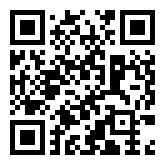 Contacts des enseignantsSemaine du 14 avril 2020 Parution chaque mardi avec les corrections de la semaine précédenteThème IV – « La Première Guerre mondiale : le « suicide de l’Europe » et la fin des empires européens. »Chapitre 10 « Les sociétés en guerre : des civils acteurs et victimes de la guerre. »(22) La mobilisation des sociétés civiles vers l’effort de guerre, (23) Les civils, victimes de guerre.Deux (2) documents sont distribués : Le planning que vous êtes en train de lireLe questionnaire à compléter à l’aide des deux cours du manuel d’Histoire. JOUR 1 : Lire les deux cours du manuel et répondre au questionnaire.Lisez et comprenez les cours (1) «Les civils mobilisés dans la guerre » pages 290 & 291 et (2) « Les civils face aux épreuves et aux violences de la guerre » pages 296 & 297. Consigne : Répondez au questionnaire distribué avec le planning à l’aide des deux cours du manuel. JOUR 2 : Activité sur le manuel d’Histoire : « Les grèves de l’année 1917 » pages 300 & 301. Vous allez réutiliser les notions vues dans l’étude des cours et des documents pour analyser de manière critique différents documents d’un corpus. L’objectif est double : d’une part savoir réutiliser les éléments de cours pour analyser comment un événement s’inscrit dans une tendance de fond et comment il marque en même temps une rupture, d’autre part savoir mettre en relation les informations du cours et les informations plus précises et ponctuelles d’un corpus pour mettre en relation des informations ponctuelles et des informations du synthèse. Relisez-vous soigneusement.  Consigne : répondez à la question 6 page 301. (Les questions 1 à 5 page 301 sont des étapes pour mieux réussir la question 6). JOUR 3 : QCM Pronote le vendredi 17 avril 2020 entre 07h30 et 12h0 sur les civils acteurs et victimes de la guerre. Obligatoires & Notés. Rendez-vous sur Pronote : vérifiez à l’avance que vos codes de connexion fonctionnent. Prenez contact à l’avance avec la direction du Lycée La Fontaine si vous rencontrez des problèmes de connexion. Consigne : répondez aux questionnaires Pronote portant sur les cours (1) «Les civils mobilisés dans la guerre » pages 290 & 291 et (2) « Les civils face aux épreuves et aux violences de la guerre » pages 296 & 297. NOMS & Prénoms :Emails : WhatsApp : Horaires de permanence : ALI YÉRO Souleymaneali-yero.souleymane@fontaine.ne96 55 86 1709h00 – 12h00BERTHO Erwanbertho.erwan@fontaine.ne80 40 58 9809h00 – 12h00KOSSOU Ronankossou.ronan@fontaine.ne00 33 6 83 98 12 8909h00 – 12h00